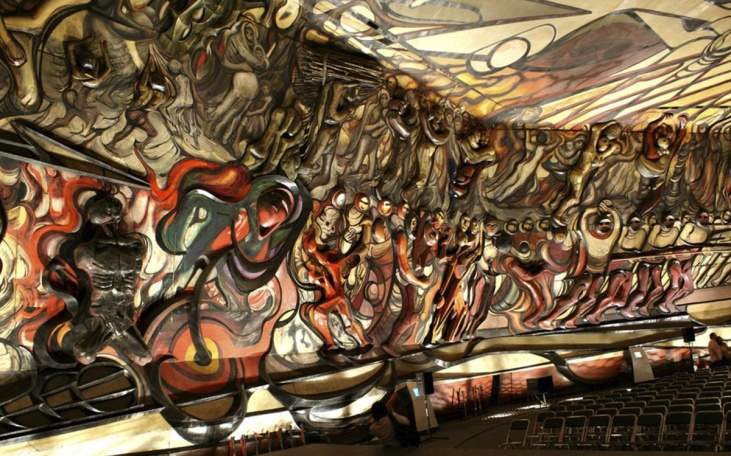 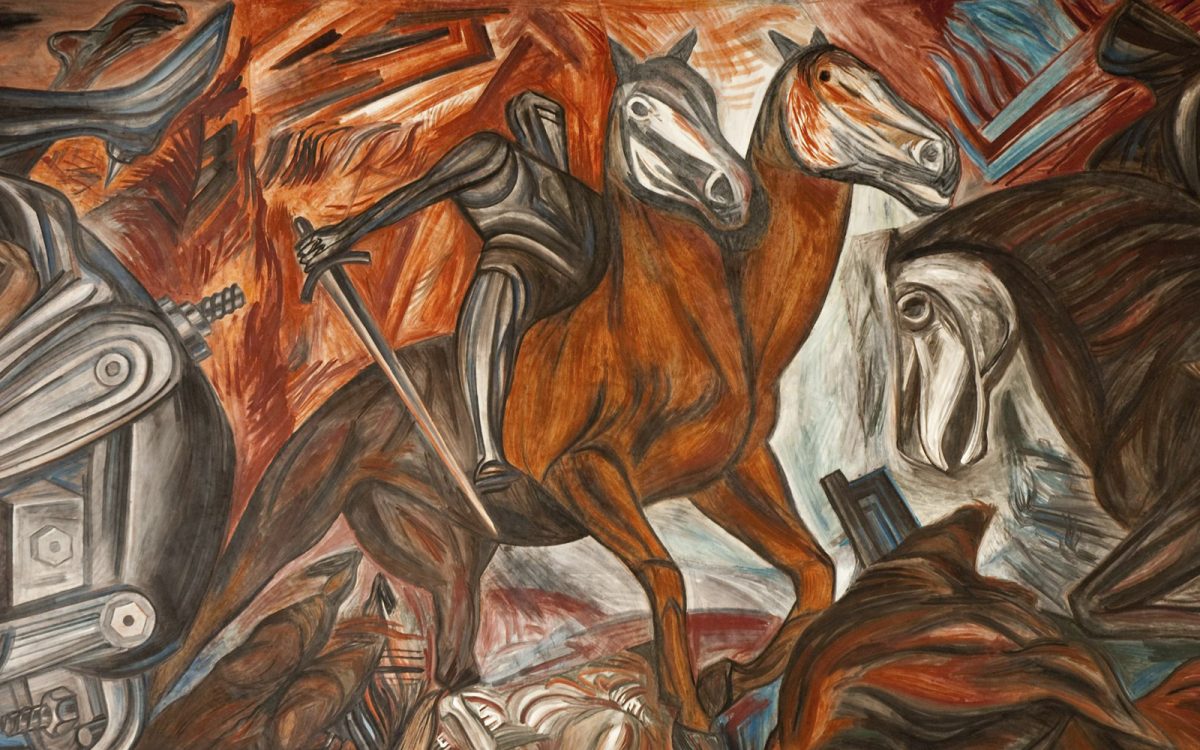 
MURALISTAS MEXICANOS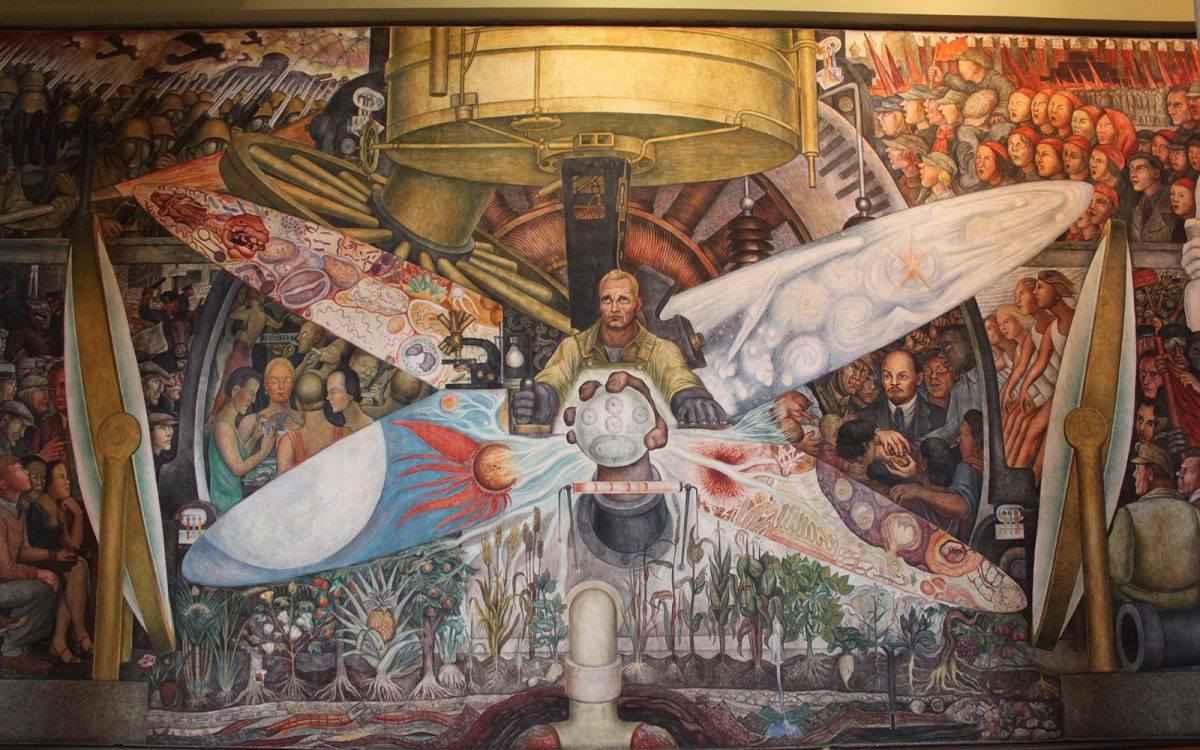 